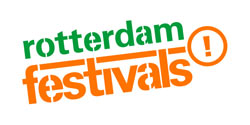 persbericht 18 januariZigZagCity
Lijnbaankwartier met andere ogenHet nieuwe architectuurfestival ZigZagCity biedt, van vrijdag 20 april tot en met zondag 6 mei, een alternatieve route door de binnenstad van Rotterdam. ZigZagCity laat, van 20 april tot en met 6 mei 2012, Rotterdam op een andere manier zien. Ontdek via een alternatieve route dwars door het Lijnbaankwartier plekken waar dagelijkse voorbijgangers niet zo snel komen. Architecten en kunstenaars transformeren de verborgen hofjes en passages in vrolijke speel- en rustplekken om even te ontsnappen aan de stadse drukte. ZigZagCity opent vrijdag 20 april op koopavond en vindt plaats tijdens de eerste weken van de Internationale Architectuur Biënnale Rotterdam.ZigZagCity is op verschillende manieren te beleven. Door zelfstandig de route te volgen, door een uitgebreide tour te boeken bij reisbureau ZigZagTravel of door optredens en voorstellingen op de route te bezoeken. De gidsen van Rotterdam ArchiGuides vertellen verhalen over heden, verleden en toekomst van de binnenstad. Ook bewoners en ondernemers komen aan het woord over hun herinneringen en ervaringen in deze buurt. De Lijnbaan werd in 1953 geopend en was de eerste autovrije winkelpromenade ter wereld. Nu is het nog steeds één van de drukst bezochte winkelgebieden van Nederland. Programma
Op verschillende locaties op de route doen kunstenaars en architecten ingrepen in de buitenruimte. Zoals het kunstenaarsgezelschap Observatorium, bekend van onder meer de installatie Perron Mozaïque tijdens festival Motel Mozaïque in 2007. Ook DUS Architecten maakt een installatie voor het festival. Dit bureau liet eerder van zich horen door een uit paraplu’s bestaande pop-up bar in de Witte de Withstraat in 2010: the Bucky Bar. Daarnaast zijn er optredens en voorstellingen op verschillende plekken op de route met name in de weekenden.ZigZagCity sluit aan bij de 5e Internationale Architectuur Biënnale Rotterdam (20 april t/m 12 augustus). Onder de titel Making City wordt getoond hoe de stad van morgen tot stand komt. Hoofdlocatie is het Nederlands Architectuurinstituut (NAi) waar verschillende tentoonstellingen en debatten plaatsvinden. Daarnaast is rond het Centraal Station en Hofplein te zien hoe de stedelijke omgeving van de toekomst eruit kan zien. Het Schieblock vormt hier de spil met een programma van events, tentoonstellingen, pop-up stores en pocket parks. ZigZagCity verbindt de centrale plekken van de IABR en sluit aan bij het architectuurprogramma van festival Motel Mozaïque en toont het heden, verleden en de toekomst van de stad op een unieke en ongedwongen manier. _________________________________________________________________________________Noot aan de redactie: Anne Helsen, persvoorlichter Rotterdam Festivals, anne@rotterdamfestivals.nl, 010-4332511